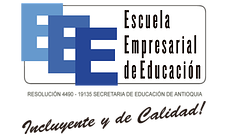 Un saludo cordial para todos (as) los integrantes del taller experimental de teatro de la escuela empresarial.Propuesta de cuadros teatrales por grupo e individuales.Los integrante  de cada grupo o participantes individuales deben tener en cuenta las siguientes recomendadinciones.Tener claro el tema y género teatral de la puesta en escena. Con una duración de 8 minutos Max. Min. 6Una vez seleccionada la trama con el aporte de todos los participantes, el grupo designará un coordinador (director) del montaje para un mejor proceso de acoplamiento. Igual para os trabajos individuales.Practicar cada uno de los ejercicios de mímica, gesticulación  y vocalización frente al espejo y la lectura con el lápiz entre los dientes.Muy importante recordar y tener siempre presente,Somos actores por naturaleza. En la vida real como en el teatro no podemos parecer, tenemos que ser para trasmitir credibilidad. Los invito a que, dediquemos también un espacio para repasar a conciencia. En el caso de que el montaje requiera de algún elemento de utilería o mobiliario que  los actores no posean o sea de difícil manipulación (grabadora, mesa, silla etc.,) Deberá el director designado comunicarlo a la coordinación de la escuela (Señor Fabio Augusto García Urrea) con dos días de antelación.Cualquier inquietud  pueden contactarme al fijo 412 45 89 o cell 301 355 9772, email, mmarchar@gmail.com.Exitos y un abrazo.